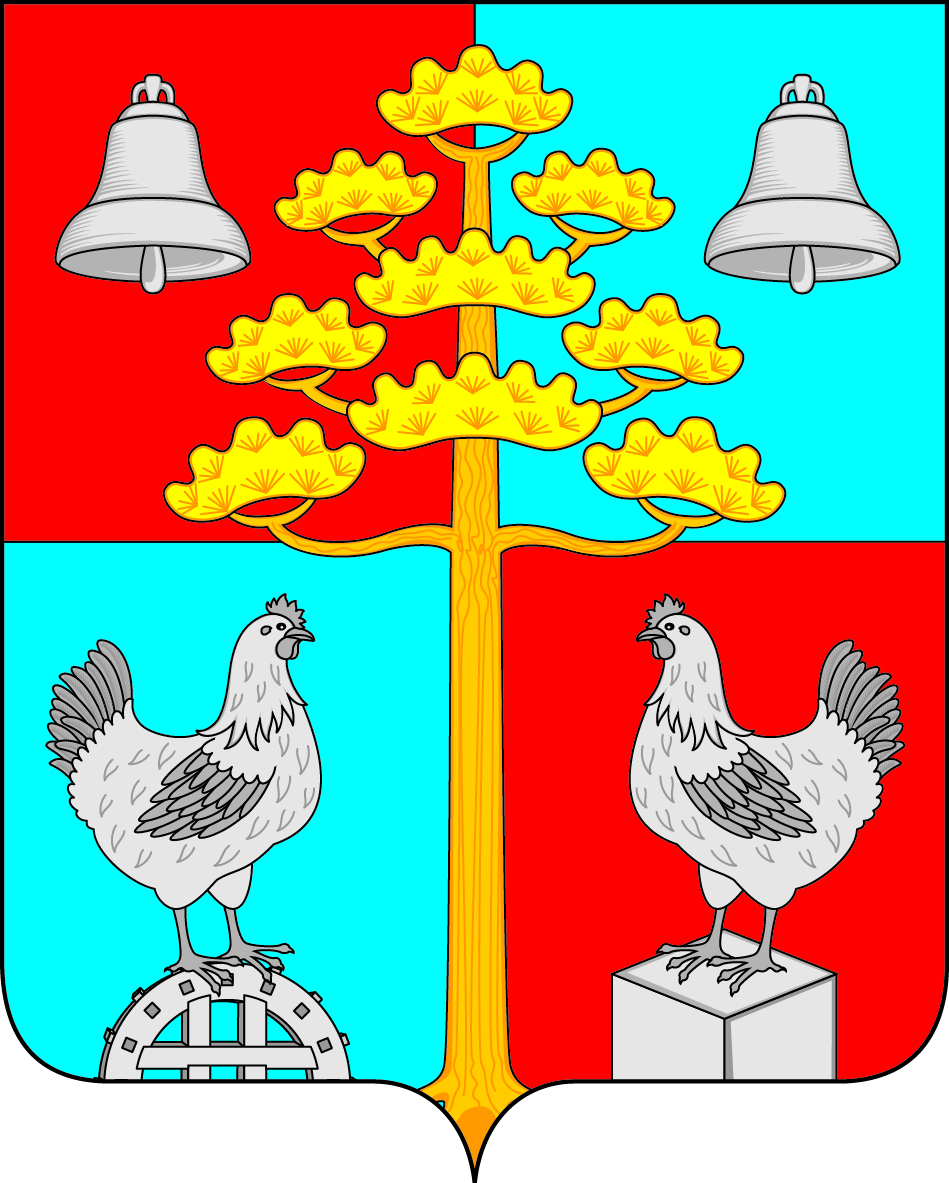 Российская ФедерацияИркутская областьАДМИНИСТРАЦИЯСОСНОВСКОГО СЕЛЬСКОГО ПОСЕЛЕНИЯУСОЛЬСКОГО МУНИЦИПАЛЬНОГО РАЙОНАИРКУТСКОЙ ОБЛАСТИРАСПОРЯЖЕНИЕот  26.07.2022г.  			    		                                                № 120-рс. СосновкаО внесении изменений и размещения плана – графика закупок в единой информационной системе в сфере закупок на поставку товаров, работ, услуг для обеспечения муниципальных нужд сельского поселения Сосновского муниципального образования на 2022 финансовый год и на плановый период 2023 и 2024 годов          В соответствии со ст. 16  Федерального закона № 44-ФЗ от 05.04.2013 г. «О контрактной системе в сфере закупок товаров, работ, услуг для обеспечения государственных и муниципальных нужд» и Постановлением Правительства РФ от 30.09.2019 г. № 1279 "Об установлении порядка формирования, утверждения планов-графиков закупок, внесения изменений в такие планы-графики, размещения планов-графиков закупок в единой информационной системе в сфере закупок, особенностей включения информации в такие планы-графики и требований к форме планов-графиков закупок и о признании утратившими силу отдельных решений Правительства Российской Федерации", руководствуясь ст. 23, ст. 45 Устава сельского поселения Сосновского муниципального образования, в целях надлежащего осуществления закупок товаров, работ и услуг:          1. Внести изменения в план – график закупок товаров, работ, услуг на 2022 финансовый год и на плановый период 2023 и 2024 годов.          2. Ведущему специалисту по муниципальным закупкам и проектам Тарасовой Л.В. разместить в единой информационной системе план – график закупок товаров, работ, услуг на 2022 финансовый год и на плановый период 2023 и 2024 годов.           3. Ведущему специалисту по организационной работе Братчиковой К.А. опубликовать настоящее распоряжение в периодическом печатном издании, газете «Сосновский вестник» и разместить на официальном сайте администрации сельского поселения в информационной телекоммуникационной сети «Интернет», по адресу: http://сосновка-адм.рф/.          4. Контроль за исполнением настоящего постановления оставляю за собой.Глава Сосновского сельского поселения Усольского муниципального районаИркутской области                         			                        В. С. Мелентьев